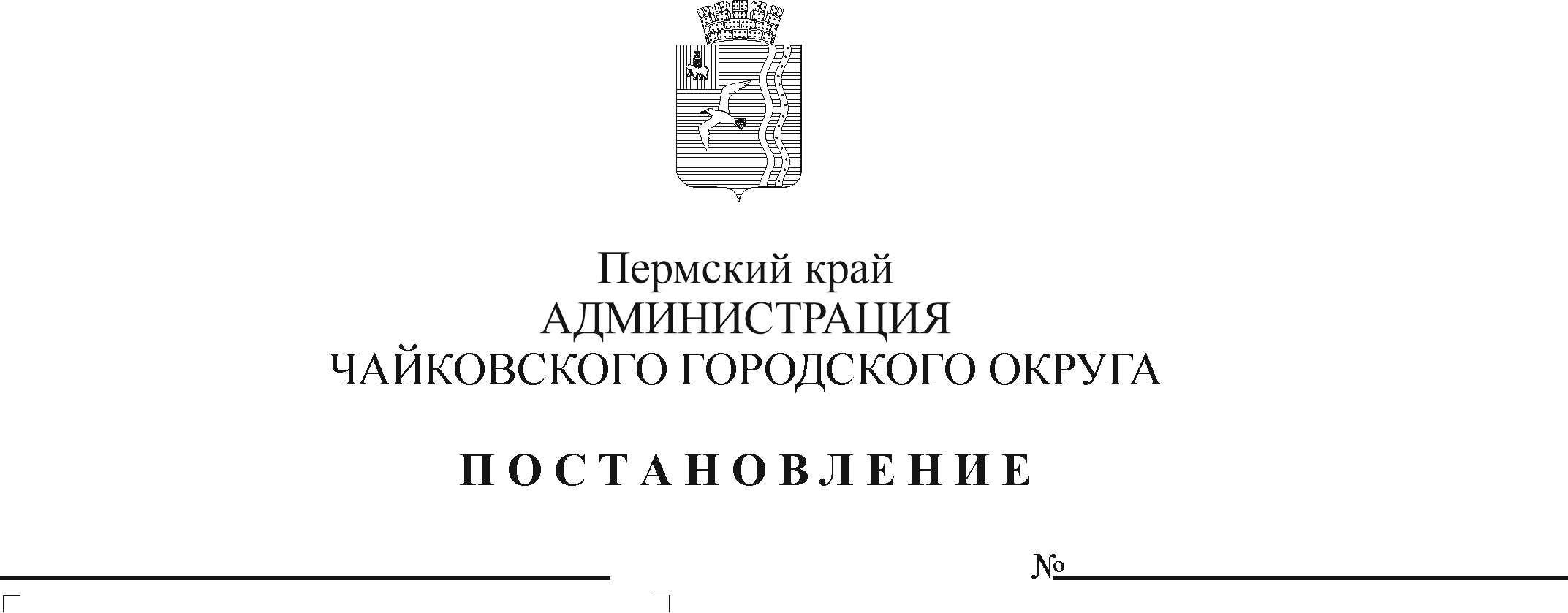 В соответствии со статьей 78.1 Бюджетного кодекса Российской Федерации, Федеральным законом от 6 октября 2003 г. № 131-ФЗ «Об общих принципах организации местного самоуправления в Российской Федерации», Уставом Чайковского городского округа, постановлением администрации города Чайковского от 16 января 2019 г. № 6/1 «Об утверждении муниципальной программы «Развитие культуры и молодежной политики администрации Чайковского городского округа»ПОСТАНОВЛЯЮ:1. Установить на неограниченный срок расходные обязательства Чайковского городского округа на выполнение отдельных мероприятий в сфере культуры по следующим направлениям:1.1. Фестиваль искусств детей и юношества Пермского края им. Д.Б. Кабалевского «Наш Пермский край».1.2. Организация и проведение значимых мероприятий и юбилейных дат.1.3. Приведение в нормативное состояние имущественных комплексов учреждений в соответствии с противопожарным законодательством.1.4. Текущий, капитальный ремонт муниципальных учреждений.1.5. Приобретение оборудования и инвентаря.1.6. Установка (монтаж) единых функционирующих систем, включая охранную, систему видеонаблюдения, контроля доступа и иных аналогичных систем.1.7. Приведение в нормативное состояние имущественных комплексов учреждений с целью обеспечения доступности инвалидов и других маломобильных групп населения.1.8. Социальные гарантии и льготы педагогическим работникам.2. Включить в реестр расходных обязательств Чайковского городского округа расходы на выполнение отдельных мероприятий в сфере культуры, установленные пунктом 1 настоящего постановления, в объеме, определенном решением о бюджете Чайковского городского округа на очередной финансовый год и плановый период.3. Определить главным распорядителем бюджетных средств, указанных в пункте 2 постановления, Управление культуры и молодежной политики администрации Чайковского городского округа.4. Опубликовать постановление в муниципальной газете «Огни Камы» и разместить на официальном сайте администрации Чайковского городского округа.5. Постановление вступает в силу после его официального опубликования и распространяется на правоотношения, возникшие с 1 января 2020 г. 6. Контроль за исполнение постановления возложить на заместителя главы администрации Чайковского городского округа по социальным вопросам.Глава городского округа –глава администрацииЧайковского городского округа                                                 Ю.Г. Востриков